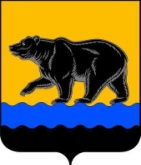 АДМИНИСТРАЦИЯ ГОРОДА НЕФТЕЮГАНСКАпостановлениеО признании утратившими силу муниципальных правовых актов администрации города НефтеюганскаВ соответствии с Уставом города Нефтеюганска, постановлением администрации города Нефтеюганска от 05.09.2013 № 89-нп «О муниципальных правовых актах администрации города Нефтеюганска», в целях приведения муниципальных правовых актов в соответствие администрация города Нефтеюганска постановляет:1.Признать утратившими силу:1.1.Постановления главы местного самоуправления:-от 20.11.2002 № 334 «О создании постоянно действующей технической комиссии по защите государственной тайны»;-от 16.12.2002 № 361 «О создании городской комиссии по бронированию граждан, пребывающих в запасе».1.2.Постановления главы города:-от 12.03.2004 № 126 «О  внесении   изменения  в постановление главы местного самоуправления  от 16.12.2002 № 361»;-от 01.06.2005 № 542 «О  внесении   изменения  в постановление главы местного самоуправления  от 16.12.2002 № 361»;-от 09.09.2005 № 874 «О  внесении   изменения  в постановление главы местного самоуправления  от 16.12.2002 № 361»;-от 15.08.2006 № 1334 «О  внесении   изменения  в постановление главы местного самоуправления  от 16.12.2002 № 361»;-от 12.09.2007 № 2124 «О  внесении   изменения  в постановление главы местного самоуправления  от 16.12.2002 № 361»;-от 16.12.2008 № 2246 «О  внесении   изменения  в постановление главы местного самоуправления  от 16.12.2002 № 361»;-от 04.11.2003 № 375 «О межведомственной комиссии по профилактике ВИЧ-инфекции»;-от 22.05.2006 № 762 «Об оперативном штабе по реализации приоритетного проекта в сфере здравоохранения в городе Нефтеюганска»;-от 28.06.2006 № 1009 «О создании комиссии»;-от 30.08.2006 № 1408 «О комиссии по присвоению звания «Почетный гражданин города Нефтеюганска»;-от 25.06.2007 № 1494 «О внесении изменения в постановление главы города от 30.08.2006  № 1408»;-от 22.09.2006 № 1589 «О создании комиссии по принятию объектов жилищно-коммунального комплекса города Нефтеюганска к работе в осенне-зимний период»;-от 24.10.2006 № 1927 «О создании рабочей группы по вопросам собираемости налоговых платежей, поступающих в местный  бюджет»;-от 19.03.2007 № 572  «О внесении изменения в постановление главы города от 24.10.2006 № 1927»;-от 27.04.2007 № 911 «О внесении дополнения в распоряжение главы города от 24.10.2006 № 1927»;-от 13.11.2006 № 2069 «О бюджетной комиссии по формированию перспективного  финансового  плана  и  проекта  бюджета  на  очередной финансовый год»;-от 04.12.2006 № 2278 «О нарушениях прав граждан на получение качественного высшего профессионального образования»;-от 08.12.2006 № 2338  «О рабочей группе по доработке целевой городской Программы по профилактике ВИЧ-инфекции и инфекций, передаваемых половым путем, в городе Нефтеюганске на период 2004-2007 годы».2.Департаменту по делам администрации (Виер М.Г.) разместить постановление на официальном сайте органов местного самоуправления города Нефтеюганска в сети Интернет.Глава города Нефтеюганска                                                                 С.Ю.Дегтярев03.04.2017 											№ 209-п г.Нефтеюганск